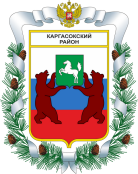 МУНИЦИПАЛЬНОЕ ОБРАЗОВАНИЕ «Каргасокский район»ТОМСКАЯ ОБЛАСТЬДУМА КАРГАСОКСКОГО РАЙОНАЗаслушав информацию, представленную Шевченко В.В. – и.о. заместителя Главы Каргасокского района по вопросам жизнеобеспечения района - начальника отдела жизнеобеспечения  о ходе подготовки к зиме поселений района,Дума Каргасокского района РЕШИЛА: И.о. Главы Каргасокского района 						Ю.Н.Микитич РЕШЕНИЕРЕШЕНИЕРЕШЕНИЕ26.08.2021          № 80с. Каргасокс. КаргасокОб информации о ходе подготовки к зиме поселений района1. Принять информацию о ходе подготовки к зиме поселений района к сведению.Председатель ДумыКаргасокского района            С.С.Винокуров